Appendices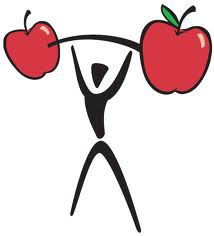 Bonduel Middle School7th Grade HealthTo:  Parents or Guardians of Health Students
From:  Health Teacher
RE:  Health Curriculum at Bonduel Middle School Health Education integrates the physical, social, emotional, and intellectual capabilities necessary for the development of the whole person.  The aim of Health Education is to motivate individuals to actively protect, maintain, and improve their quality of health.  The curriculum emphasizes the value of health through an awareness of personal health practices and reinforces positive lifestyle goals.  Finally, Health Education strives to develop the skills necessary to make health decisions for the benefit of individuals and their communities.During the quarter the following topics will be covered:Emphasis: Physical, social, and mental-emotional healthUNIT 1Health and Wellness Introduction:
Wellness/Health Definition
Health TriangleGoal SettingSOS/ACTUNIT 2Tobacco Unit:Forms of TobaccoSecondhand SmokeHarmful Short and Long Term EffectsAddictionPeer PressureMaking Good DecisionsUNIT 3Alcohol Unit:Harmful Short and Long Term EffectsLaws and Penalties for Illegal Use Impaired Judgment and ConsequencesAlcoholism/AddictionPeer PressureMaking Good DecisionsUNIT 4Drug Unit:Prescription and Over-the-CounterTypes of Illegal DrugsHarmful Short and Long Term EffectsAddictionLaws and Penalties for Illegal Use Drug Research Peer ProjectUNIT 5Human Growth and Development Unit:PubertyMale and Female Reproductive Anatomy FertilizationPregnancy/Stages of Fetal Development Labor and ChildbirthSexually Transmitted Infections (STI’s) HIV/AIDS Abstinence and ContraceptionUNIT 6Nutrition:
Food pyramid
Balanced DietGain/Lose Nutrition ChoicesHealthy Weight
Body Image & Eating DisordersHealth Current News:
Article ReviewsDuring 7th Grade Health, a unit of Human Growth and Development is taught in order to promote accurate and comprehensive knowledge in this area.  As well as, responsible decision making that will help to support and enhance the efforts of parents to provide a moral guidance to their children.  Parents are given the option to have their son/daughter exempt from the Human Growth and Development unit.  To have a student be exempt parents will need to fill out the information below. Thank you,Health TeacherPlease sign below and your son or daughter will return to me letting me know that you had an opportunity to view our curriculum._______ My son/daughter has permission to participate in the Human Growth and Development unit._______ My son/daughter does NOT have permission to participate in the Human Growth and Development unit.Print Student Name______________________________________________________________Parent Signature_________________________________________________________________Student Signature________________________________________________________________Bonduel High School9th Grade HealthTo:  Parents or Guardians of Health Students
From:  Health Teacher
RE:  Health Curriculum at Bonduel High School Health Education integrates the physical, social, emotional, and intellectual capabilities necessary for the development of the whole person.  The aim of Health Education is to motivate individuals to actively protect, maintain, and improve their quality of health.  The curriculum emphasizes the value of health through an awareness of personal health practices and reinforces positive lifestyle goals.  Finally, Health Education strives to develop the skills necessary to make health decisions for the benefit of individuals and their communities.During 9th Grade Health, a unit of Human Growth and Development is taught in order to promote accurate and comprehensive knowledge in this area.  As well as, responsible decision making that will help to support and enhance the efforts of parents to provide a moral guidance to their children.  Parents are given the option to have their son/daughter exempt from the Human Growth and Development unit.  To have a student be exempt parents will need to fill out the information below. Thank you,Health TeacherPlease sign below and your son or daughter will return to me letting me know that you had an opportunity to view our curriculum._______ My son/daughter has permission to participate in the Human Growth and Development unit._______ My son/daughter does NOT have permission to participate in the Human Growth and Development unit.Print Student Name______________________________________________________________Parent Signature_________________________________________________________________Student Signature________________________________________________________________